2021年云南高考数学（理科）试题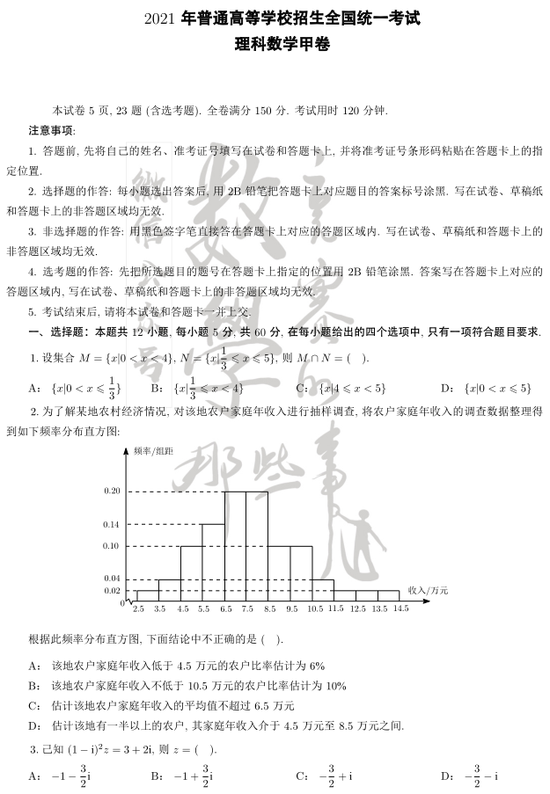 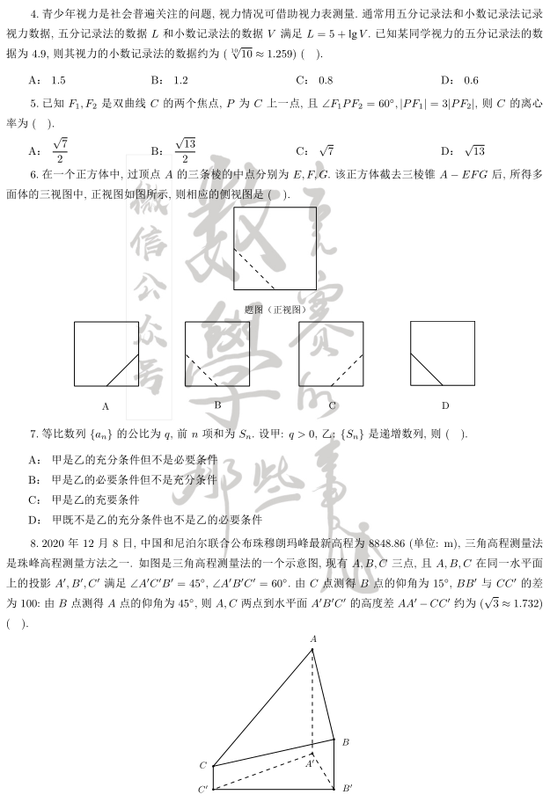 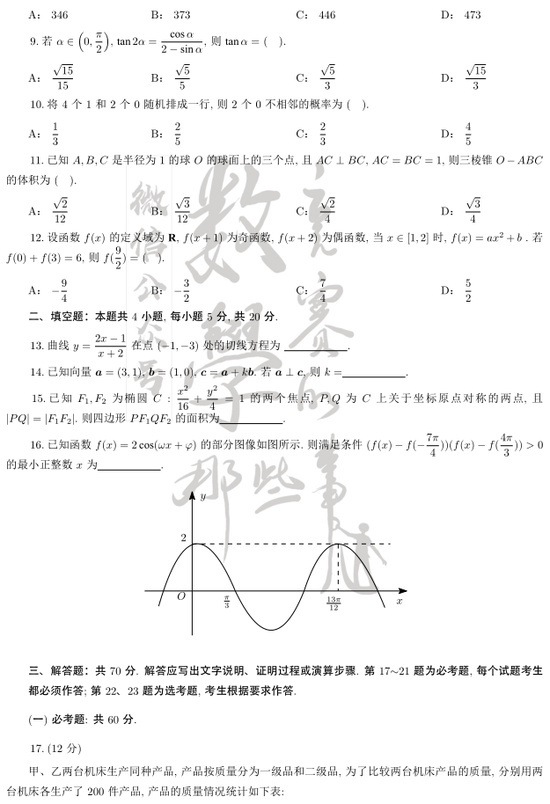 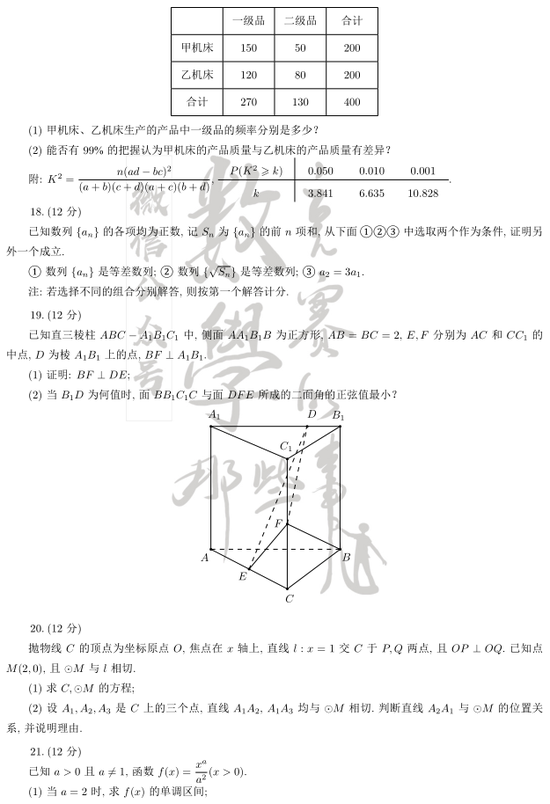 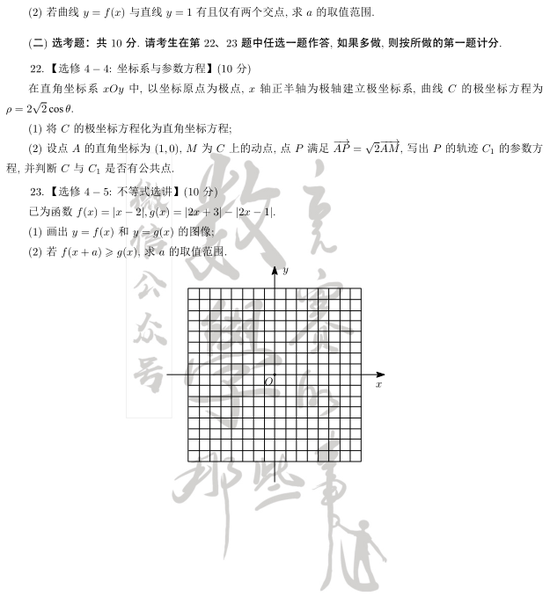 